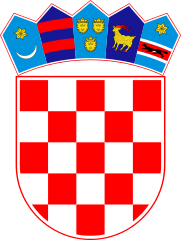 KLASA: 023-01/20-01/48URBROJ: 2178/02-01-20-1Bebrina, 25. rujna 2020. godine	Na temelju članka 35.b Zakona o lokalnoj i područnoj (regionalnoj) samoupravi   ("Narodne Novine" broj 33/01, 60/01, 129/05, 109/07, 125/08, 36/09, 36/09, 150/11, 144/12, 19/13, 137/15, 123/17 i 98/19) i članka 47. Statuta Općine Bebrina ("Službeni vjesnik Brodsko-posavske županije" broj 02/2018, 18/2019 i 24/2019 i „Glasnika Općine Bebrina“ broj 01/2019 i 2/2020.), Općinski načelnik Općine Bebrina podnosi Općinskom vijeću Općine Bebrina na sjednici dana 30. rujna 2020. godineIZVJEŠĆE O RADU OPĆINSKOG NAČELNIKA OPĆINE BEBRINA ZA RAZDOBLJE OD 01. SIJEČNJA 2020. do 30. LIPNJA 2020. GODINEOd dana 1. siječnja 2020. godine do 30. lipnja 2020. godine u okviru poslovanja općine Bebrina obavljane su slijedeće aktivnosti.U uvjetima svjetske krize uslijed pandemije COVID-19 redovito su održavani sastanci stožera civilne zaštite Općine Bebrina, angažirane su snage civilne zaštite, izdavali smo propusnice, te smo provodili razne mjere i aktivnosti na dnevnoj razini po preporukama Nacionalnog stožera civilne zaštite RH kako bi spriječili širenje bolesti.Prijavljen projekt postavljanja infrastrukture i uspostava bežičnog pristupa internetu na javnim mjestima Općine Bebrina putem natječaja WiFi4EU-2020-01 (Call 4) u iznosu od 15.000,00 €,Prijavljen projekt „Mobilno reciklažno dvorište Bebrina“, sufinanciran 85% iz EU fondova putem Fonda za zaštitu okoliša i energetsku učinkovitost,Prijavljen projekt, dobivena odluka o financiranju i potpisan Ugovor za projekt "Radim i pomažem" u vrijednosti 1.384.000,00kn kojim je planirano zaposliti 15 žena s područja općine Bebrina i omogućiti podršku i pomoć u kući za više od 90 krajnjih korisnika., financiran iz Europskog socijalnog fonda u 100% iznosu,Prijavljen projekt i dobivena odluka o sufinanciranju „Podizanje komunalnog standarda Općine Bebrina nabavom vozila za komunalne poslove“, sufinanciran sredstvima Ministarstva graditeljstva,Prijavljen projekt i dobivena odluka o financiranju „Pješačka staza u naselju Zbjeg II faza“, projekt sufinanciran sredstvima Ministarstva regionalnoga razvoja i fondova Europske unije,Prijavljen projekt „Pješačka staza u naselju Zbjeg I faza“ ukupne vrijednosti 611.334,81 kn, na natječaj Ministarstva regionalnoga razvoja i fondova Europske unije,Prijavljen projekt „Izgradnja pješačko biciklističke staze u naselju Kaniža – Savska ulica“, na Poziv „ITU – Biciklističke staze urbanog područja Slavonski Brod“ u okviru Operativnog programa „Konkurentnost i kohezija 2014.-2020.“, ukupne vrijednosti 3.640.306,77kn.Izrada projektne dokumentacije za projekt „ADRENALINSKA ŠUMA“ na k.č. 35/1 k.o. Banovci i 984 k.o. Bebrina,Izrada projektne dokumentacije za projekt „PARK FILIUS“ na k.č. 756 k.o. Šumeće,Izrada projektne dokumentacije za projekt „TEMATSKO - EDUKATIVNI PARK“ na k.č. 105 k.o. Stupnički Kuti,Izrada projektne dokumentacije za projekt „PROMATRAČNICA LACUS“ na k.č. 105 k.o. Stupnički Kuti,Izrada projektne dokumentacije za rekonstrukciju traktorskih puteva u šumske ceste u gospodarskoj jedinici „Mrsunjski lug – migalovci“,Proveden postupak javne nabave za projekt „Rekonstrukcija građevine javne i društvene namjene“ (Zgrada stare Općine u Bebrini) na Mjeru M07 „Temeljne usluge i obnova sela u ruralnim područjima“, Podmjera 7.4. Ulaganja u pokretanje, poboljšanje ili proširenje lokalnih temeljnih usluga za ruralno stanovništvo, uključujući slobodno vrijeme i kulturne aktivnosti te povezanu infrastrukturu“. Ukupna vrijednost projekta 4.705.455,08 kn.Administracija projekta nakon izvedenih radova na projektu „Energetska obnova zgrade Sportski objekt na nogometnom igralištu u Stupničkim Kutima, na adresi Stupnički Kuti bb, Stupnički Kuti“. Ukupna vrijednost projekta 267.317,10 kn.Administracija projekta nakon izvedenih radova na projektu „Energetska obnova zgrade DVD Kaniža na adresi Kaniža 117, Kaniža“. Ukupna vrijednost projekta 289.884,60 kn.Provedena javna nabava za radove i realizaciju projekta „Energetska obnova zgrade – Društveni dom Banovci, Banovci 20, Banovci“. Administracija projekta nakon izvedenih radova na projektu „Energetska obnova zgrade Sportski objekt na nogometnom igralištu u Šumeću na adresi Šumeće bb, Šumeće“. Ukupna vrijednost projekta 471.292,65 kn.Administracija projekta nakon izvedenih radova na projektu „Energetska obnova zgrade Društveni dom Dubočac na adresi Dubočac 69, Dubočac“. Ukupna vrijednost projekta 496.444,60 kn.Administracija na projektu nakon obavljenih radova rekonstrukcije tri traktorska puta u šumske ceste u k.o. Stupnički Kuti, k.o. Kaniža, k.o. Dubočac iz mjere M04 „Ulaganja u fizičku imovinu“, Podmjere 4.3. „Potpora za ulaganja u infrastrukturu vezano uz razvoj, modernizaciju i prilagodbu poljoprivrede i šumarstva“, tipa operacije 4.3.3. „Ulaganje u šumsku infrastrukturu“ iz Programa ruralnog razvoja Republike Hrvatske za razdoblje 2014. – 2020.Administracija projekta nakon izvedenih radova iz Fonda za sufinanciranje Ministarstva regionalnoga razvoja i fondova Europske unije „Energetska obnova zgrade Sportski objekt na nogometnom igralištu u Stupničkim Kutima, na adresi Stupnički Kuti bb, Stupnički Kuti“. Ukupna prijavljena vrijednost projekta iznosi 72.393,17 kn.Administracija projekta nakon izvedenih radova iz Fonda za sufinanciranje Ministarstva regionalnoga razvoja i fondova Europske unije „Energetska obnova zgrade DVD Kaniža na adresi Kaniža 117, Kaniža“. Ukupna prijavljena vrijednost projekta iznosi 72.835,15 kn.Administracija projekta prije izvedenih radova iz Fonda za sufinanciranje Ministarstva regionalnoga razvoja i fondova Europske unije „Energetska obnova zgrade – Društveni dom Banovci, Banovci 20, Banovci“. Ukupna prijavljena vrijednost projekta iznosi 259.628,28 kn.Administracija projekta nakon izvedenih radova iz Fonda za sufinanciranje Ministarstva regionalnoga razvoja i fondova Europske unije „Energetska obnova zgrade Sportski objekt na nogometnom igralištu u Šumeću na adresi Šumeće bb, Šumeće“. Ukupna prijavljena vrijednost projekta iznosi 132.701,37.Administracija projekta nakon izvedenih radova iz Fonda za sufinanciranje Ministarstva regionalnoga razvoja i fondova Europske unije „Energetska obnova zgrade Društveni dom Dubočac na adresi Dubočac 69, Dubočac“. Ukupna prijavljena vrijednost projekta iznosi 132.664,35 kn.Nastavilo se sa obavljanjem izmjere i rješavanjem imovinsko pravnih poslova oko prometnica, staza i nerazvrstanih cesta na području općine Bebrina. Planirane su projektne mogućnosti za podizanje, poslovnih, socijalnih, turističkih i zdravstvenih vrijednosti na području općine Bebrina.Sudjelovao sam na raznim sastancima vezanim uz, zaštitu okoliša, održivo gospodarenje otpadom, poljoprivredno zemljište, provedbu projekata, ruralni i regionalni razvoj, investicijske potencijale itd.Tijekom šestomjesečnog razdoblja pripremani su materijali za sjednice Općinskog vijeća, u više navrata je komunicirano sa udrugama i vjerskim zajednicama koje svoje aktivnosti provode na području općine Bebrina s ciljem potpore i sufinanciranja aktivnosti koje bi provodili prijavom i dodijeljenim sredstvima iz nacionalnih, europskih i drugih fondova.Također se svakodnevnim tekućim aktivnostima koje provodi općina Bebrina želi podići životni standard i to kvalitetnim održavanjem javnih površina i objekata u nadležnosti Općine Bebrina, dodjelama naknada rodiljama za novorođenčad, naknada studentima, sufinanciranjem dječje igraonice, dječjeg vrtića, sufinanciranjem autobusnih karti za učenike srednjih škola, sufinanciranjem rada udruga, održavanjem nulte stope nameta prireza stanovnicima općine Bebrina itd.JEDINSTVENI UPRAVNI ODJELRedovno je vođena evidencija kroz uspostavljeni digitalni sustav pisarnica koji je proveden kroz Plavi link platformu za pohranu i obradu podataka kojom se provode aktivnosti pisarnice općine Bebrina.Tijekom ovoga razdoblja također se radilo na praćenju izvršavanja ugovornih obveza za zakup i prodaju te revalorizaciju državnog zemljišta na području općine Bebrina, radilo se na naplati pristiglih potraživanja u suradnji s nadležnim Općinskim državnim odvjetništvom.Obavljena jednostavna nabava naftnih derivata za potrebe općine BebrinaObavljena jednostavna nabava za nabavu rabljenog teretnog vozilaObavljene nabave za izrade energetskih certifikata prije obnove objekataObavljene nabave za izrade glavnih projekataZaprimljeno je 10 zahtjeva i izdano 9 rješenja za isplatu naknade za novorođenče.Zaprimljeno je 66 zahtjeva za korištenje poslovnih prostora u vlasništvu općine BebrinaPripremljeni su opći akti i ostali materijali za 3 sjednice Općinskog vijeća Objavljena su 4 broja Glasnika Općine Bebrina.Zaprimljeno je 14 zahtjeva za izdavanje rješenja o korištenju grobnih mjesta, obavljeni izlasci na teren te označavanje dodijeljenih grobnih mjestaZaprimljeno je 35 zahtjeva za izdavanje potvrda iz evidencija općine Bebrina po osnovi podmirenja obveza prema općini Bebrina, posjedovanja grobnog mjesta, te izdane potvrde.Zaprimljeno 8 zahtjeva za izdavanje suglasnosti za radove na groblju i izdano 7 suglasnostiZaprimljena 2 zahtjeva za izdavanje rješenja o komunalnom doprinosu i izdana 2 rješenja o komunalnom doprinosu.Zaprimljen 1 zahtjev za obračun naknade za zadržavanje nezakonito izgrađenih zgrada u prostoru i izdano 1 rješenje o obračunu naknade za zadržavanje nezakonito izgrađenih zgrada u prostoru.Zaprimljena 3 zahtjeva za korištenje javnih površina Sukladno članku 17. Zakona o financiranju vodnog gospodarstva („Narodne novine“ broj 153/09, 90/11, 56/13, 154/14 , 119/15, 120/16, 127/17) preuzeta obveza obračuna i naplate naknade za uređenje vodaIzdano 1020 rješenja o naknadi za uređenje vodaObavljeno 13 tjednih prijenosa naplaćenih financijskih sredstava na račun Hrvatskih voda Hrvatskim vodama poslana 2 mjesečna izvještaja o naplaćenim sredstvima po osnovi naknade za uređenje vodaDOSTAVITIOpćinsko vijeće, vijećnicimaGlasnik Općine BebrinaJedinstveni upravni odjelPismohrana.